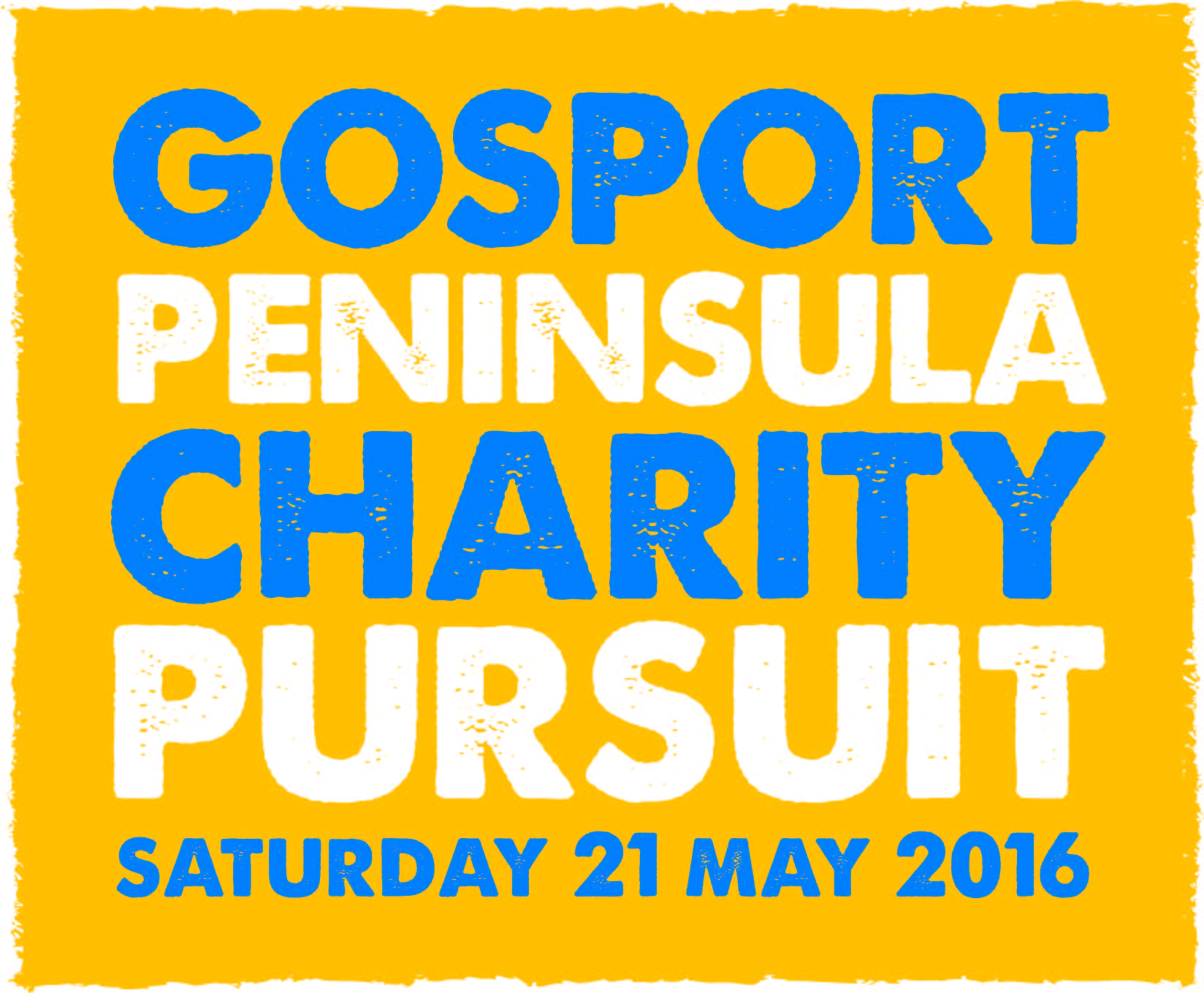 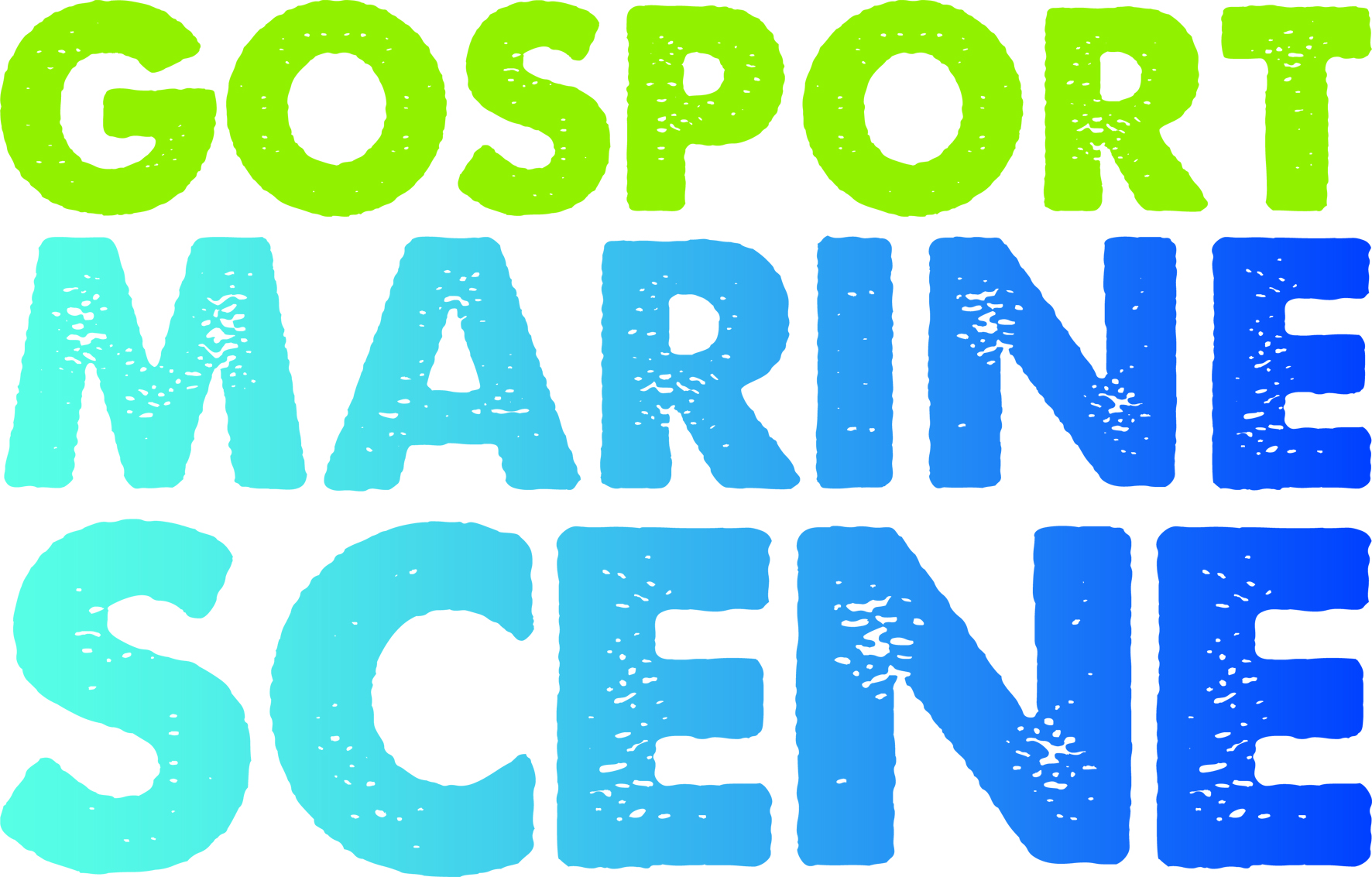 News Release For immediate release 19th October 2015Gosport Marine Scene announces inaugural Gosport Peninsula Charity PursuitGosport Marine Scene has announced that the inaugural Gosport Peninsula Charity Pursuit, a unique offshore event, will take place on Saturday 21st May 2016, with the aim of raising money for local charities whilst enjoying a day out on the water.A pursuit, as the name implies, is not a race; it is, however, an opportunity to test the mettle of your boat against others.  Boats start in groups, smallest first, with the aim of finishing at around the same time.  The course will be finalised shortly before the event; if the weather is right we plan to take a route out to the Solent’s Nab Tower and back.After the event, there will be a prize-giving party, with barbeque and entertainment, at Hornet Services Sailing Club in Gosport to include, amongst other prizes, presentation of the Gasworks Challenge Cup to the vessel with the highest accumulated points.Interested participants are encouraged to sign up for the Pursuit as soon as they can, with points being awarded for early entry, fundraising and for performance in the Pursuit itself.   Further details on the Gosport Peninsula Charity Pursuit, along with information on how to enter, terms and conditions of entry, a list of local charities and how to start raising sponsorship are available on the Gosport Marine Festival website (http://www.gosportmarinefestival.org.uk ).ENDSFor interviews contact Peter Cardy, Secretary, Gosport Marine Scene on 07785 393593 secretary@gosportmarinescene.comNotes for EditorsAbout Gosport Marine Scene and Gosport: Gosport Marine Scene is Gosport's Marine Business Network. It organises Gosport Marine Festival, and a Talent & Career Programme. Gosport Peninsula is a centre of excellence in ocean racing, sail training, marine tourism and trade.Gosport is the home of: Alex Thomson Racing & Hugo Boss, Clipper Round the World Race, Sail Training International, ASTO, Ocean Youth Trust South, Lee-on-Solent RYA Onboard. . . just for starters